OTA rendszer frissítés folyamata – Allview X4 Soul Mini SV2.8 / Android 7.0 / 06.11.2017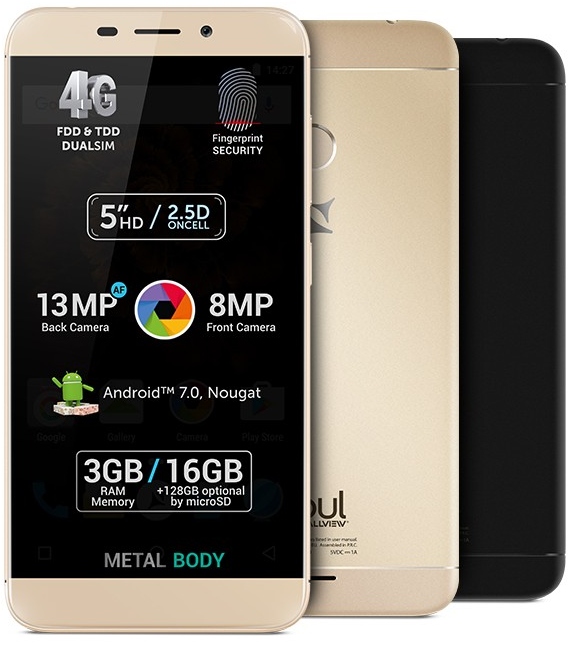 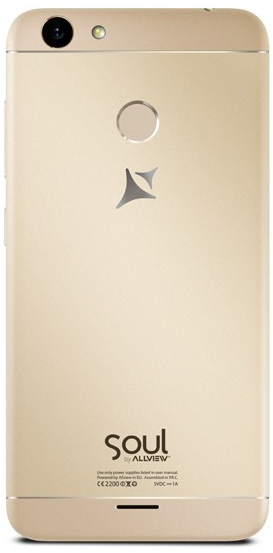  A rendszer frissítés tartalma: stabilabb működéshez szükséges módosítások; fejlesztések;VOLTE szolgáltatásFIGYELEM! A készülék legyen teljesen feltöltve a folyamat megkezdésekor. 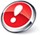  FIGYELEM! Kérem, semmilyen körülmények közt ne állítsa le a frissítési folyamatot. A rendszerfrissítés saját felelősségre az alábbi lépésekben történik. . Az Allview X4 Soul Mini szoftverének frissítéséhez kövesse az alábbi lépéseket: Kapcsolja be a készüléket, és csatlakozzon WiFi hálózathoz. Ellenőrizze, hogy a Memóriakártya be van helyezve a készülékbe, és ki van választva a mentés helyének.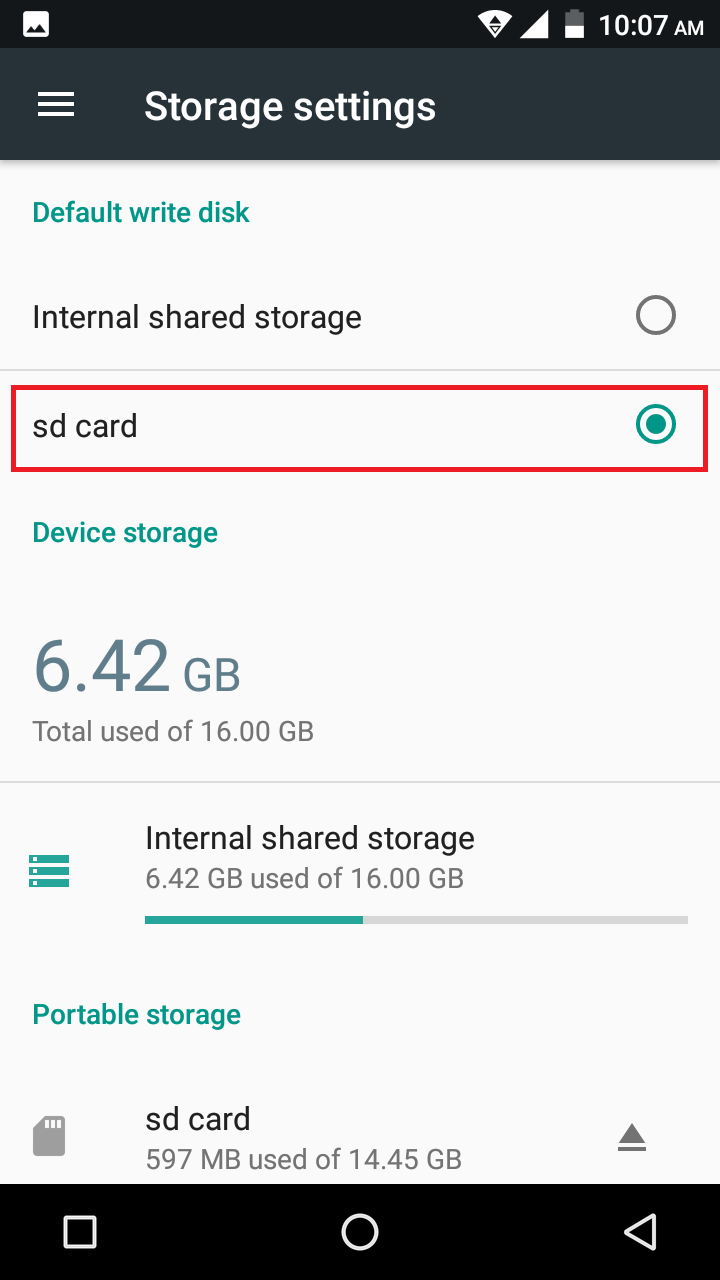 Nyissa meg az ”Update OTA/OTA frissítés” alkalmazást az alkalmazás menüben: 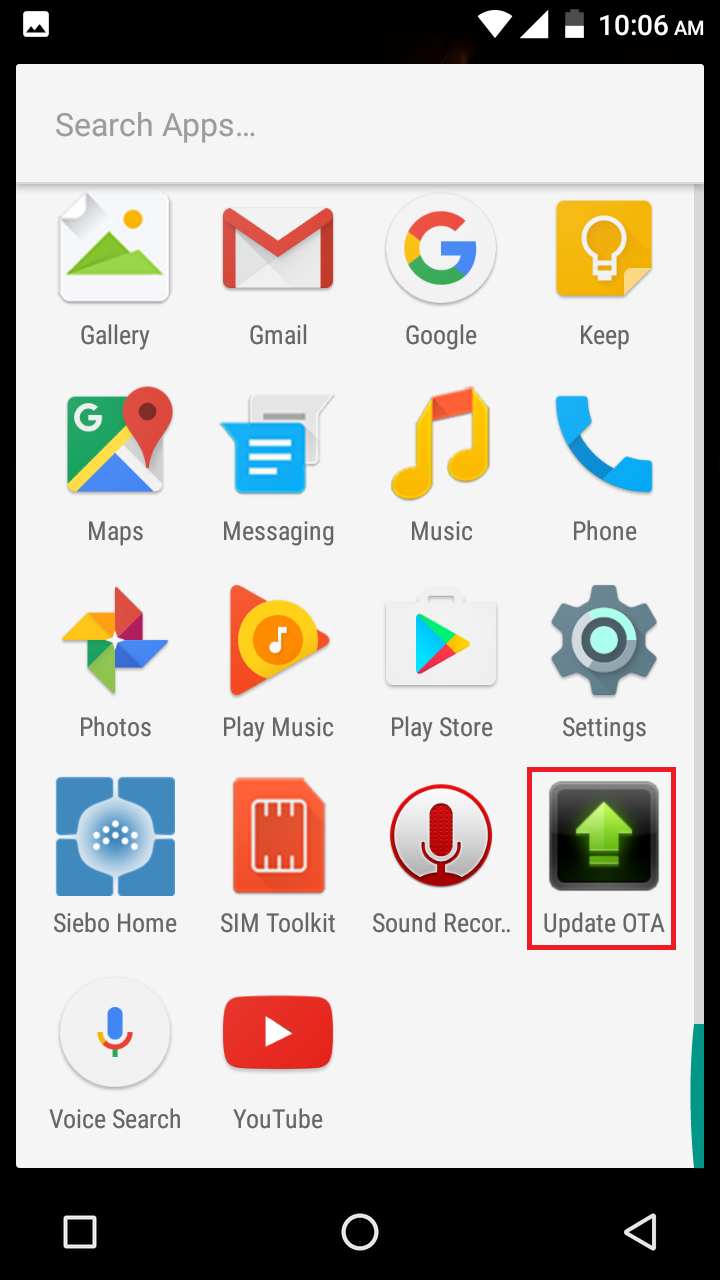 A “System Update/Rendszer frissítés” alkalmazásban keressen rá az új szoftver verzióra (X4_Soul_Mini_SV2.8). Majd nyomja meg a Download/Letöltés opciót:  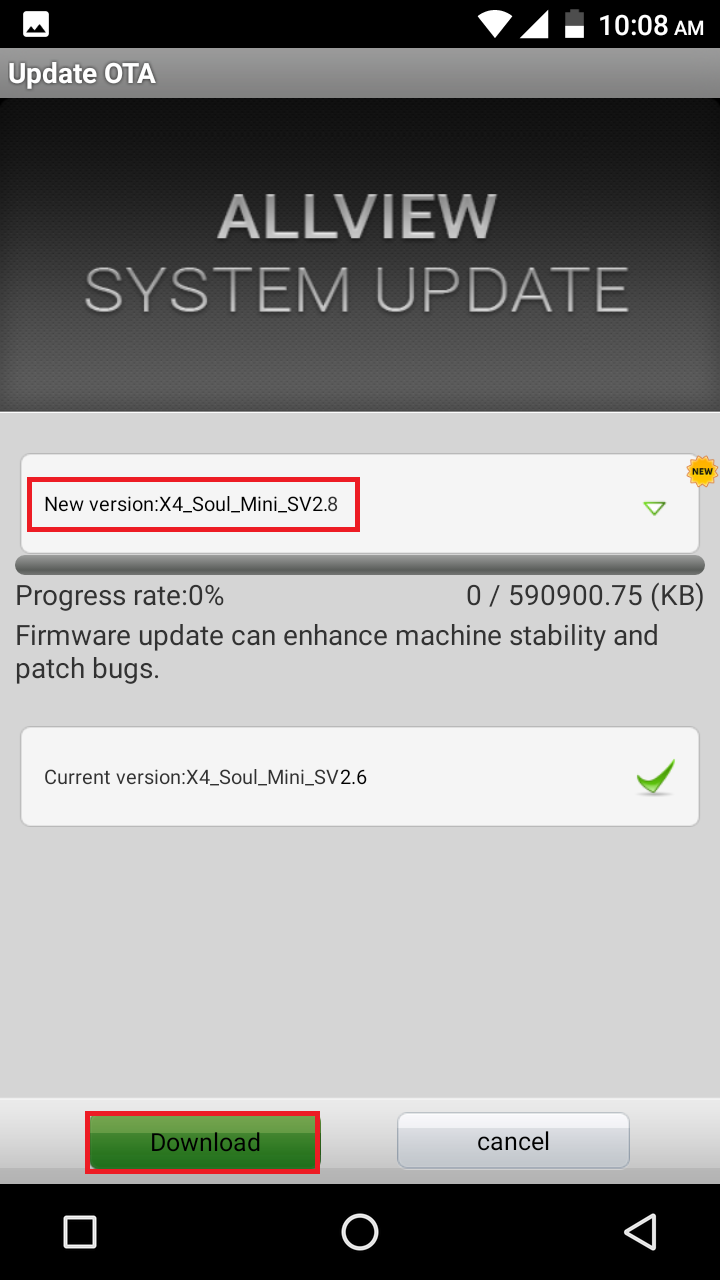 Várja meg a letöltés befejeztét.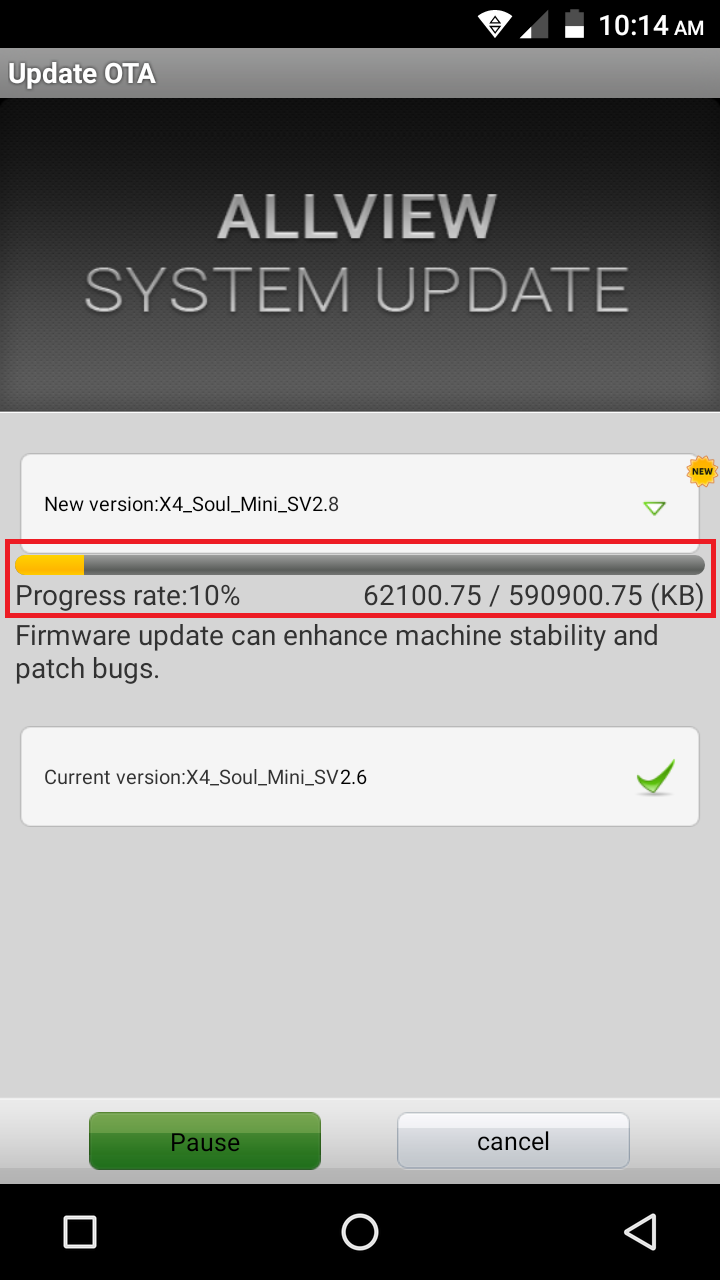 A letöltés végeztével az alábbi üzenet jelenik meg a képernyőn: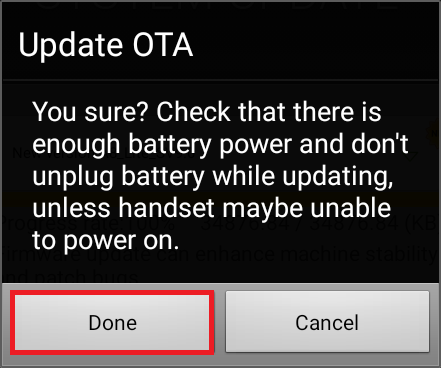 Nyomja meg a “Done/Kész” gombot. A készülék újraindul, és megkezdődik automatikusan a frissítés. 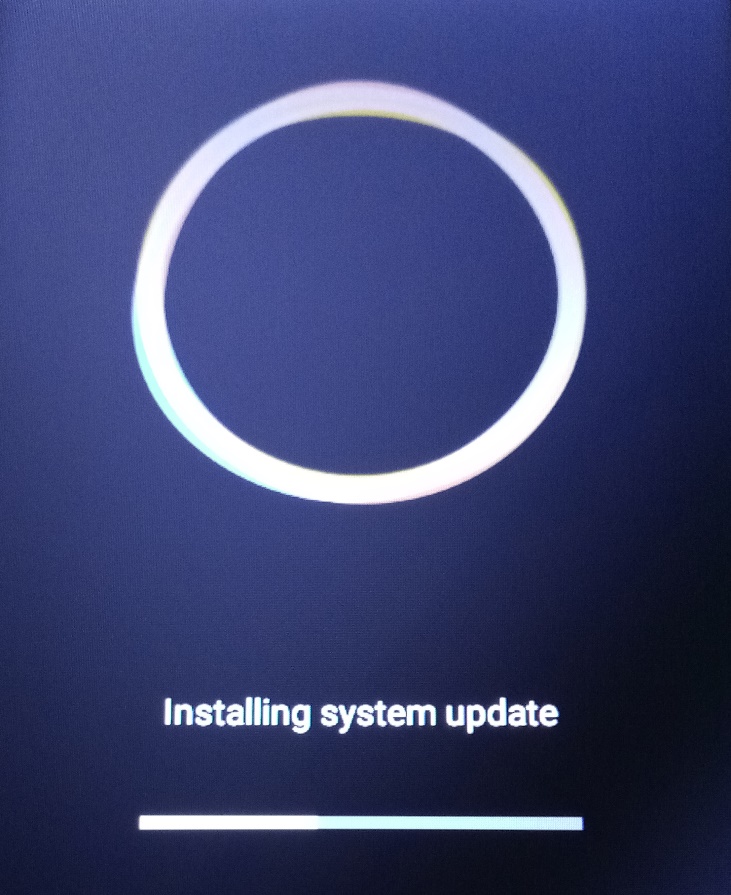 A frissítés végeztével a készülék még egyszer újraindul. 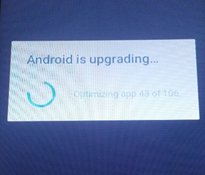  “Az Android frissül / Android is upgrading” felirat jelenik meg a képernyőn.A készülékre, vagy a memóriakártyára letöltött telepítő fájl a frissítés befejeztével automatikusan törlődik. 